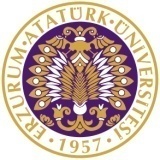 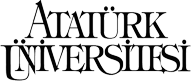 KAVRAM AĞI BURADA YER ALACAKTIR.Örnek: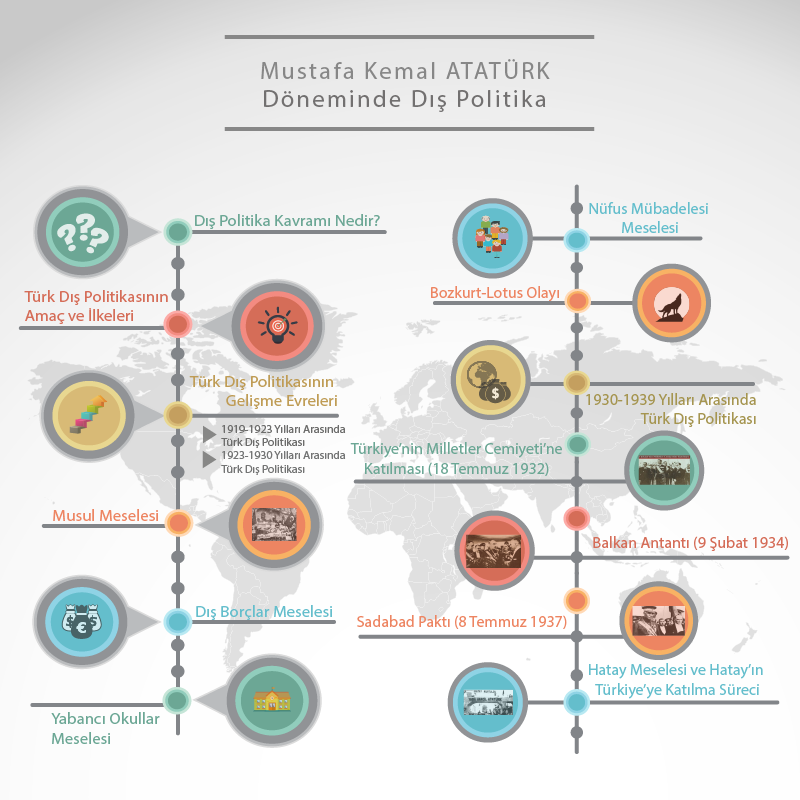 GİRİŞ Haber yazma işi, elde edilen bilgilerin okuyucunun aşina olduğu bir formata dönüştürülmesi işleminden ibarettir. Bilgilenme aşaması eksiksiz bir biçimde tamamlandıktan sonra bilgilendirme aşamasına geçilir.  Bilgilendirme işi, tanık olunan veya görüşme, araştırma gibi yollarla elde edilen bilginin, kuralları belirlenmiş ve “haber” olarak adlandırılan bir yazı türüne uygun yazılması demektir.  Haber yazma sürecinin başında, elde edilen bilginin önemli noktalarının belirlenmesi gerekir. Muhabir haber yazmak üzere oturduğu zaman, öncelikle topladığı bilgilerin hangi bölümlerinin okuyucuya iletilmek üzere seçileceğini belirler. Birçok olayda, haberde aktarılabilecek olandan fazla ayrıntı bulunur. Bu nedenle haber çoğunlukla meydana gelen olayın önemli kısımlarını içeren bir özettir. Bilginin haber tekniklerine uygun yazımı, en karmaşık olayların bile, her düzeydeki okuyucu tarafından anlaşılmasını sağlayan bir basitleştirme işlemidir. Bir uzmanın; örneğin bir hekimin, mühendisin, sanat tarihçinin vb. açıklaması kendi alanıyla ilgili bir form ve pek çok teknik ayrıntı taşır. Bu bir politikacı veya habere konu olan sıradan bir insan için de aynıdır. Haber yazımı farklı üsluptaki ve ayrıntıdaki bilgilerin hepsini ortak bir forma dönüştürme işidir. Böylelikle okuyucu birbirinden farklı kaynaklardan elde edilmiş, farklı yoğunlukta, üslupta ve derinlikteki bilgileri, anlayabileceği ve alışkın olduğu bir yazı türüyle karşısında bulur. Haber yazmaya ilişkin evrensel yaklaşımların temelinde basitlik vardır. Haber, en düşük kültürel düzeydeki insanlar tarafından bile anlaşılabilecek basitlikte yazılmalıdır. Haberi tüketen kişiler daha üst düzey eğitimli, kültürlü olsalar bile, basitlik kuralına uyulur [1]. Çünkü haber tüketimi okuyucunun genellikle dinlenirken ek bir çaba sarf etmeden gerçekleştirdiği bir eylemdir. Okuyucu ağır bilimsel bir metin okur gibi zorlanmamalıdır. Haberi anlamak için başka kaynaklara başvurmamalı, üzerinde yoğun bir şekilde düşünmemelidir. Basitlik, konunun yalın bir şekilde anlatılmasını gerektirir. Bunu sağlamak için haberi oluşturan sözcüklerin özenle seçilmesi, cümle yapılarının olabildiğince kısa ve anlaşılır olması gereklidir. 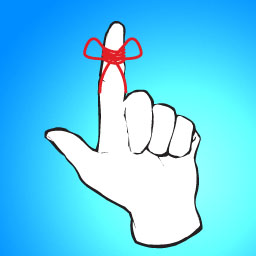 Haber cümlelerinin anlaşılır olması, somut bir ifade taşımasına da bağlıdır. Okuyucu haberdeki bilgileri okuduğunda tereddüde düşmemelidir. Muhabir haberdeki bilgileri çelişkilere ve kuşkulara yer bırakmayacak kesinlikte ve somutlukta yazmalıdır. Haber, sıkı ve kapalı bir metin olarak tanımlanır. Haber metinleri farklı okumalara izin vermeyecek biçimde yapılandırılır. Şiir, öykü, roman gibi edebi metinler her okuyan tarafından farklı şekilde anlamlandırılabilir. Yazanların amacı da çoğu kez okuyucunun hayal dünyasını harekete geçirerek farklı anlamlar üretmektir. Fakat haberler, olgulara dayalı ve gerçek dünya ile ilgili metinler olduğu için edebi türlerin tam aksine, her okuyanın olabildiğince aynı anlamı üretmesi amaçlanarak yazılır. Bu nedenle haber metni basit olduğu gibi somut ve net ifadelerden oluşmak zorundadır. Diğer yandan okuyucunun ilgisini çekmek ve bu ilgiyi sürdürmek de haberin okunurluğu açısından önemlidir. Haber okuyucusunun öncelikle başlıklara ve spotlara göz attığı, sonra ilgisini çeken haber metinlerine yöneldiği bilinen bir durumdur. Hiçbir okuyucu karşılaştığı haberlerin tamamını okumaz. İlgisini çeken haberleri okumaya başladıktan sonra sonuna kadar okuması da, haber yazımıyla ilgilidir. Canlı ve sürükleyici bir metinle karşılaşan okuyucu, sonuna kadar okuma eğilimindedir. Ancak, metin üslup olarak sıkıcı, zorlayıcı ve boğucu ise okumaya son verilip başka bir habere geçilmesi kaçınılmazdır. Canlı ve akıcı bir üslup edinmek yeni muhabirler için zamanla kazanılan bir deneyimdir. Diğer yandan, iyi bir üslup oluşturmanın temelinde dili yetkin bir biçimde kullanmanın yattığı unutulmamalıdır. İyi haber yazabilen, elde ettiği bilgileri basit, anlaşılabilir, açık, net ve akıcı bir biçimde aktarabilen muhabir, elbette Türkçeye hâkim, genel olarak okuyan, yazan, dil ile yakınlığı bulunan biridir. Bu yetkinliği geçmişte edinmiş olanların haber tekniğini kolayca kavramaları ve iyi haber yazmaları mümkündür.  Başarılı haber yazmak,  edebi türlerdeki gibi doğuştan getirilen yeteneklerden çok, eğitim, emek ve deneyimle ilgilidir. HABERİN DİLİHaber akademik, bilimsel ya da edebi bir metin değildir. Dil, haber yazarken bilgiyi aktarmanın aracıdır. Bu nedenle haber metinlerinde dilin kullanımı diğer yazı türlerinden bir ölçüde farklıdır. Giriş başlığı altında değinildiği gibi dilin basit, somut ve canlı kullanımı temel ilkelerdir. Bu ilkelere uygun haber yazabilmek için, haber yazma tekniklerine hâkim olmak, Türkçeye ilişkin kuralları bilmek, haberde dilin hatalı kullanımına dair uyarıları dikkatlice öğrenmek gerekir. Diğer yandan haberciliğin temel ilkesi olan nesnelliğin kurulmasında dil de önemlidir. Habere ilişkin bilgiler nesnel biçimde aktarılırken, dilin kullanımının da nesnel olmasına özen gösterilmelidir. Her dilde, sözcüklerin düz anlamları kadar yan anlamları, metaforik veya o kültürde farklı anlamlara gelebilecek çağrışımsal anlamları bulunabilir. Haber dilinde mümkün olduğunca sözcüklerin düz anlamlarına dayanmak gerekir. Nesnel bir anlatım için, haberi oluşturan yapının tanım cümleleriyle kurulması gerekir. Tanım cümlesi olay veya olguyla ilgili görünen durumu niteleyen cümledir. Herkes için, her zaman ve mekânda aynı anlama gelecek bir anlam oluşmasını sağlar. Dolayısıyla farklı okumalara ve anlam üretimine olabildiğince sınır koyar. Yorum ya da yargıların habere katılması, nesnellik ilkesine temelden aykırı olduğu gibi, sözcük ve cümle yapısındaki öznel yaklaşımlar da nesnelliğin kurulmasını zedeler. Üçüncü ve daha sakıncalı olan kullanım ise, çıkarım cümleleridir. Çıkarım, görünen durumdan hareket ederek sonuca ilişkin tahminler yürütmek demektir. Haber dili somut olmayı gerektirdiği için, çıkarım cümleleri en başka bu ilkeye aykırıdır. Diğer yandan çıkarım, yorum ve yargı cümlelerinden de daha fazla nesnelliğe aykırı bir durumdur. Çünkü çıkarımı yapanın öznel yargı ve yorumlarına ek olarak tahminlerini de içerir. Postman ve Powers’ın [2] dilin üç düzeydeki kullanımı ile ilgili bilinen örneklerini burada hatırlamakta yarar var. Bir haber cümlesinde yer alan şu üç cümleden ilki tanım, ikincisi yorum ve yargı, üçüncüsü ise çıkarım cümledir.Manny Freebus 1.70 cm boyunca ve 105 kg ağırlığındadır.Manny Freebus fena halde şişmandır.Manny Freebus çok fazla yer.Dikkat edileceği gibi ilk cümlede her zaman, her yerde, herkes için aynı anlama gelecek bir tanımlama yapılmıştır. Dünyanın her yerinde, 1.70 cm boyunda ve 105 kilogram ağırlığında olmak aynı anlama gelir. Burada dili kullanan muhabir Manny Freebus’la ilgili öznel yargılarını, yorumunu ve görüşünü haber diline katmamıştır. Muhabirin Manny Freebus ile ilgili bir değerlendirmede bulunmadığı, durumu tanımlayarak okuyucuya aktardığı ve gerekiyorsa yorum ve yargıyı ya da çıkarımı okuyucuya bıraktığı görülmektedir. İkinci cümlede ise Manny Freebus’ın görüntüsünden yola çıkan muhabir yorum yapmış ve bir yargıda bulunmuştur. Freebus’ın şişman olup olmadığı kişilere, kültürlere, ülkelere ve zamana göre değişebilecek bir değerlendirmedir. Şişman değerlendirmesi burada öznel bir yaklaşımın sonucudur. Haberde istenmeyen dil kullanımına ilişkin ilk düzey bu tür öznellik içeren yorumlar ve yargılardır. Bu, yorum ve yargı içeren dili, medyada yer alan haberlerde sık sık görmek mümkündür. Muhabirler görünen durumu tanımlamak ve yorumu okuyana bırakmak yerine, durumun nasıl anlaşılması ve değerlendirilmesi gerektiğine ilişkin kendi kişisel ya da kurumsal yargılarını da içeren cümleler kurmaktadırlar. Böyle öznel cümleler ve sözcük seçimlerinin habere ilişkin en temel ilke olan nesnelliği zedeleyeceği unutulmamalıdır.Örnekteki üçüncü cümle ise haberde kesinlikle yer almaması gereken kullanım düzeyidir. Muhabir burada Manny Freebus’ın görünen durumundan yola çıkarak, sonuca ilişkin bir çıkarımda bulunmuştur. Cümlenin sorunu yorum ve yargıyı da aşması, gerçek olup olmadığı bilinmeyen bir tahminin haber diline girmesidir. Freebus, 105 kilogram ağırlığında olabilir ama bu çok fazla yediği anlamına gelmez. Aşırı kilonun çok yemek dışında da nedenleri bulunduğu bilinmektedir. Freebus belki de hormonal bir bozukluk ya da kullandığı ilaçlar nedeniyle kiloludur. Bu durumda muhabirin “çok fazla yer” biçimindeki çıkarımı tamamen gerçek dışı olacaktır. Haber yazarken cümlelerin olabildiğince tanım içeren nesnel yapıda olmasına özen gösterilmelidir. Yorum ve yargı içeren cümlelerin haber metninde bulunmaması, gerekiyorsa, analiz, köşe yazısı gibi öznel olduğu bilinen bölümler altında verilmesi gerekir. Bilindiği gibi okuyucuya olayları nasıl anlamlandırması gerektiğine ilişkin yorum da yapılır ama bu metinler haber dışındaki metinlerdir. Temel bir gazetecilik kuralı olarak haberle yorum daima ayrılır. Haber metinlerinde olaya veya olguya ilişkin gerçekler en saf biçimiyle aktarılmalı, yorum ve yargı metne girmemelidir. Haber yazarken dilin kullanımıyla ilgili temel kurallardan biri, muhabirin daima aktaran konumunda olduğunu unutmamasıdır. Muhabir, kendisini özne yaparak cümleler kuramaz. Tanık olduğu olaylarda bile, ben, gördüm, duydum gibi ifadeler kullanmaz. Kaldı ki, haber yapılan olayların çoğunda bilgiyi veren bir kaynak vardır. Bu nedenle haberin dili, kaynaklar tarafından ifade edilen bilginin üçüncü kişilere aktarılması işidir. Muhabir, haberin kaynağını özne olarak kullanır ve haber yüklemleriyle aktarır. Bu kaynak bazen bir kişidir, bazen bir belge, bir araştırma, bir istatistiktir. Somut kaynağı bulunmayan bilgilerde dahi, yetkililer, uzmanlar, vatandaşlar, gençler, mahalle halkı gibi özneler oluşturmak gerekir. Haber bir rapora, araştırmaya, belgeye dayanıyorsa, Rapora göre, araştırmaya göre, elde edilen belgeye göre gibi yapılarla kaynak zikredilir. HABERİN ZAMANIHaberde hangi zamanın kullanılacağı, hangi haber tekniğinin seçildiğiyle ilgilidir. Ciddi haberlerin (hard news) aktarımında kullanılan haber tekniği genellikle –di’li geçmiş zamandır. Medya içeriğinin büyük bölümünü bu haberler oluşturur. Genellikle ters piramit adı verilen, bilginin önemliden önemsize göre sıralandığı bu haber tekniğinde ana zaman kipi –di’li geçmiş zamandır. Örneğin “Cumhurbaşkanı açıklama yaptı.”,  “Uçak denize düştü.”,  “Kasım ayın enflasyon oranı açıklandı.”,  “Yabancı dil sınavı yapıldı.”,  gibi haber cümlelerinde –di’li geçmiş zaman kullanılır. Bu ve benzer tamamlanmış olayların ilişkin hepsinde ana zaman kipi –di’li geçmiş zamandır.Halen devam eden, tamamlanmamış bir olayın aktarılması söz konusu ise şimdi zaman kipi kullanılır. “Cumhurbaşkanı yeni havalimanının açılışını yapıyor.”,  “Enflasyondaki yükseliş sürüyor.”  gibi haber cümlelerinde olay henüz sürdüğü için şimdiki zaman kullanılır. Şimdiki zaman yapısı günlük hayatta olduğu gibi kimi zaman yakın gelecekte meydana gelecek olayları aktarırken haber dilinde de tercih edilebilir. “Rusya Devlet Başkanı Putin yarın Ankara’ya geliyor.” cümlesinde gelecek zaman kipi yerine kullanılan şimdiki zaman kullanılmıştır. Gelecekte meydana gelecek bir olayın haberi yapılıyorsa elbette gelecek zaman kipi kullanılır. “Havalimanı Cumhurbaşkanı tarafından 29 Ekim’de açılacak.”, “ Yabancı dil sınavı sonuçları 4 Ekim 2018’de açıklanacak.” cümlelerinde olduğu gibi…Geçmişte meydana gelmiş, bilinen ve yeniden hatırlatılması gereken bilgilere değinmek gerektiğinde –miş’li geçmiş zaman kullanılır. “Enflasyon geçtiğimiz ay da yüzde 20’nin üzerinde gerçekleşmişti.”, “Endonezya Havayollarına ait bir başka uçak iki yıl önce okyanusa düşmüştü.” gibi cümlelerde, asıl habere ek bir bilgi olarak daha önce yaşanmış ve bilinen olaylar hatırlatıldığı için –di’li geçmiş zaman yerine –miş’li geçmiş zaman kullanılmıştır. Haberde bu zaman kipleri olayın gereklerine göre tercih edilebilir. Ancak hiçbir zaman resmi rapor dilindeki gibi “olmuştur, yapmıştır, yapmaktadır, belirtmektedir” biçimi kullanılmaz.  “Cumhurbaşkanı Havalimanını açacaktır” , Enflasyon yüksek çıkmıştır”, “Yabancı dil sınavı yapılmaktadır” gibi ifadelerin haber cümlelerinde yer almayacağı kulak aşinalığı ile dahi bilinebilir. Diğer yandan, öykü haber ya da soft haber denilen genellikle insan hayatına ilişkin duygusal yönü ağırlıklı haberlerde, temel zaman kipi şimdiki zamandır. Cümleler edebi türdeki öyküye benzer bir biçimde  –yor zaman kipi ile kurulur. Hatta anlatı gerektirdiğinde şimdiki zamanın hikayesi de kullanılabilir. “Kocasını depremde kaybeden genç kadın iki çocuğu ile hayata tutunmaya çalışıyor.” cümlesinde şimdiki zamanla anlatılan bir öykü haber söz konusudur. Aynı cümleyi “çalışıyordu” yüklemiyle kurarak şimdiki zamanın hikayesi zaman kipini de kullanmak mümkündür. Öykü haberlerde nadiren geniş zaman kipi de kullanılabilir. “Kocasını kaybeden genç kadın iki çocuğuyla İstanbul’da yapayalnız kalır. Sonraki 10 yıl boyunca bir tekstil atölyesinde çalışır.” örneğinde olduğu gibi öyküyü geniş zaman kipiyle anlatmakta yeğlenebilir. HABERDE SÖZCÜK SEÇİMİHaberde sözcük seçimi, okuyucunun ilgisini çekmek ve sürdürmek için son derece önemlidir. İyi bir haber üslubu ortaya koyabilmek için okuyan herkesin anlayabileceği sözcükleri kullanmak gerekir. Sözcük seçimlerinin doğru ve yaşayan dile uygun olması gerekir. Okuyucunun anlamayacağı mesleki ve teknik sözcüklerin kullanılmamamı, zorunlu durumlarda anlaşılabilir karşılıklarının parantez içinde verilmesi gerekir. Bir sağlık haberinde hastalık isimlerini hekimlerin ifade ettiği tıbbî isimleriyle vermek çoğu zaman anlaşılmama sonucunu doğuracaktır. Bunun yerine halk tarafından kullanılan ve bilinen karşılığını vermek yeğlenmelidir. Tıbbî terimin kullanılması zorunlu ise halk dilindeki karşılığı ya da anlaşılabilir açıklaması verilmelidir. Bu kural, her türlü teknik, mesleki, bilimsel jargon söz konusu olduğunda geçerlidir. Haberdeki sözcüklerin anlaşılır olması, haber yazımıyla ilgili temel kuralımız olan basitleştirme ile de yakından ilgilidir. Değinildiği gibi, farklı karmaşıklık ve derinlik düzeylerindeki bilgilerin, okuyucunun aşina olduğu haber formatına dönüştürülmesi sürecinde basitlik temel bir ilkedir. Okuyacak olan herkesin anlayabileceği düzeyde bir anlatım için, sözcüklerin de halkın konuştuğu dile uygun seçilmesi gerekir.  Siyasi görüşümüz, ya da kişisel yaklaşımlarımız nedeniyle çok eskide kalmış, artık yeni kuşakların kullanmadığı ve hatta anlamadığı sözcülerle haber yazmak yanlıştır. Aynı şekilde, henüz toplumda yerleşmemiş yeni üretilen kelime önerilerini de kullanmamalıyız. Dille ilgili bu mücadelenin yeri haber metinleri değildir. Artık kesinlikle yerleşmiş olan okul kelimesi yerine mektep, öğrenci yerine talebe diyemeyiz. Kampüs yerine Türkçe karşılık olarak üretilmiş fakat henüz yerleşmemiş olan yerleşke sözcüğünü, faks yerine belgegeçer sözcünü kullanmakta ısrar edemeyiz. Haber yazarken temel ilke, herkesçe bilinen Türkçe sözcükleri tercih etmektir. Dilimizde, Doğu ya da Batı dillerinden geçen birçok sözcük bulunmaktadır. Bunların bir bölümü Türkçeye uzun zaman önce yerleşmiştir. Bazılarının Türkçe karşılığı bulunmamaktadır. Böyle sözcükler zaten halkın günlük kullanımında da yer aldığından haber dilinde sorun oluşturmaz.  Ancak bir sözcüğün Türkçesi olduğu halde başka dillerden geçen halini kullanmamaya dikkat etmek gerekir. Diğer yandan özellikle yabancı dillerden geçmiş bazı sözcüklerin yazılışında önemli hatalar yapılmaktadır. Bu sözcüklerin çoğu bizim ses yapımıza uygun olmadığı için halk arasında da yanlış söylenmektedir. Haber metinlerinde yabancı sözcüklerin yazılışına özellikle dikkat etmek,  doğru yazılışları kullanmaya özen göstermek gerekir. Örneğin, takdir kelimesinin taktir şeklinde yazılması,  mahzur (sakınca) yerine mahsur (kuşatılmış) kullanılması, nüfus ile nüfuzun karıştırılması, grup yazarken gurup şeklinde araya “u” koyulması, eşkal (şekiller) yerine eşgal (işler güçler) yazılması gibi yanlışlarla çok karşılaşılmaktadır.Batı dillerinden gelen kelimelerin yazılışında da çok hata yapılmaktadır. Örneğin, egzoz kelimesinin egzos, egsoz, ekzoz, egzost, ekzost gibi pek çok şekilde yazıldığı görülür. Ancak egzoz doğru kabul edilmektedir. Menapoz değil menopoz, dinazor değil dinozor, proğram değil program, sezeryan değil sezaryen, şohben değil şofben, erezyon değil erozyon, fermentasyon değil fermantasyon doğrudur. Diğer taraftan sözcüklerin anlamına aykırı bazı yerleşmiş yanlış kullanımlar ise haber metinlerinde çok daha fazla gözden kaçmaktadır. Geri iade etmek, zorla tecavüz etmek, yaya olarak yürümek, toplu katliam yapmak, ileri bir tarihe ertelemek anlamca yanlışlar içermektedir.  Aynı anlamdaki kelimeleri art arda sıralamak hatasından kaçınmak gerekir. Onur, şeref ve gurur duymak, yolsuzluk ve suiistimaller, kamulaştırma ve istimlak, ilgi ve alaka gibi…Haberde sözcüklerin düz anlamlarını kullanmak ve böylece tanım cümleleri elde etmek temel bir kuraldır. Sözcüklerin yan anlamları ya da mecazlarıyla elde edilen deyimlerin, benzetmelerin ve atasözlerinin iyi bir haber metninde yeri yoktur. Sözcük dağarcığı geniş bir muhabir, konuyu anlatırken bu gibi yollara başvurmak zorunda kalmaz. Bu bağlamda, doğru da olsa artık insanları sıkmış benzetmelerden, esprilerden, deyimlerden kaçınmak gerekir. Örneğin yeni bir vali göreve başladığında habere “Çiçeği burnunda vali, ayağının tozuyla belediyeyi ziyaret etti“ diye girmeye gerek yoktur.  Bunun yerine “Yeni atanan vali, ilk olarak belediyeyi ziyaret etti” denilebilir. İlk cümlede yan ve çağrışımsal anlamlarıyla örülü bir deyim kullanılmış, ikincide ise düz anlamıyla net ve anlaşılır bir tanım cümlesi kurulmuştur.  Her yeni olayı anlatırken, “Bir ilke imza atmak” dememeliyiz.  Gizlenen bir bilgi açıklandığında, “Ağzındaki baklayı çıkarmak” , bitmeyen bir iş söz konusu olduğunda “Yılan hikâyesine dönmek”,  memurlardan söz ederken, “Bordro mahkûmu”, savunma oyuncuları gole izin vermediğinde “Etten duvar örmek”, cinayet işlendiğinde “Elini kana bulamak” gibi kalıplar yerine düz anlamlı sözcüklerin yeğlendiği tanım cümleleri kullanılmalıdır. Bu deyim, benzetme ve kalıpların bazılarının argo olduğu, anlamının herkesçe bilinmeyebileceği, ya da farklı bilinebileceği unutulmamalıdır. Türkçenin yapısında bulunmayan ve yabancı dillerdeki yapılardan uyarlanan kalıplardan da kaçınmak gerekir. Yeni başlangıçlar için sık sık kullanılan start almak/vermek kalıbını gibi yarı İngilizce yarı Türkçe yapılar yanlış söz seçiminin tipik örnekleridir.  Start sadece atletizm yarışlarında verilir. Seçim çalışmasına start verilmez. Bir inşaatın başlangıcı için “start verildi” denilemez. Bunların hepsini karşılayacak Türkçe sözcük “başladı”dır.  Yaygın olarak kullanılan giriş yaptı, çıkış yaptı gibi kalıplar da İngilizceden uyarlanmıştır ve son derece yanlıştır. Türkçede girmek diye bir fiil varken giriş yaptı gibi bir yapı kullanılmaz. “Bakan şehre giriş yaptı” değil, “Bakan şehre girdi” denir. Sıfatları kullanırken de dikkatli olmak gerekir. Nesnel bir haber dilinde sıfatlardan kaçınılır. “Türkiye’nin en büyük”,  “Türkiye’de bir ilk” gibi kalıplarla başlayan haber cümleleri çoğu zaman risklidir. “Korkunç güzel,” “muhteşem”, “müthiş”, “olağanüstü”, “büyüleyici”, “inanılmaz” gibi sözcük ve kalıpların tamamen öznel nitelemeler olduğu ve haber dilinde yeni bulunmadığı açıktır. Yargı bildiren “maalesef”, “ne yazık ki”, “ne mutlu ki”, “neyse ki” “şükür” gibi ifadeler de haber metinlerinde yer almamalıdır. HABERDE AKTARMA VE YÜKLEMHaber bir aktarma metnidir. Bu aktarma işi günlük hayatta yaptığımıza benzer. Şahit olduğumuz bir konuşmayı günlük hayatta bir başkasına aktarırken ya dolaylı anlatımı seçer, kendi cümlelerimizle aktarırız ya da konuşmadan doğrudan alıntı yaparız.  Örneğin, , Cocu'nun görevden alınmasını geç alınmış bir karar olarak değerlendiren Rıdvan Dilmen, sorumlunun yönetim ve başkan olduğunu söyledi. Biçimindeki haber cümlesi bir dolaylı anlatımdır. Bu cümleler alıntı olmadığı için tırnak içine alınmaz.Rıdvan Dilmen, “"Cocu'nun görevden alınması geç alınmış bir karardır ve bunun sorumlusu da yönetim ve başkandır” dedi, şeklinde bir aktarma yaparsanız bu doğrudan alıntıdır. Rıdvan Dilmen’in sözlerini doğrudan aldığınız için tırnak kullanırsınız. Bu alıntıyı Rıdvan Dilmen şunları söyledi: “"Cocu'nun görevden alınması geç alınmış bir karardır ve bunun sorumlusu da yönetim ve başkandır” şeklinde de yapmak mümkündür. İkisi arasındaki fark şudur. Birincide cümlenin yüklemi (dedi) en sondadır. Tırnaktan önce sadece virgül konur. İkincisinde ise cümlenin yüklemini baştan veriyoruz (Şunları söyledi) Bu nedenle tırnaktan önce iki nokta (:) kullanıyoruz ve tırnaktan sonra başka bir yüklem (dedi, söyledi vb. ) kullanmıyoruz.Haberde kullanılan çok sayıda yüklem bulunmakla birlikte, en yaygın ve doğal yüklemler günlük hayatımızda da sıklıkla kullandığımız dedi ve söyledi’dir. Doğrudan alıntı cümleleri dedi ile dolaylı aktarma cümleleri ise çoğunlukla söyledi ile kurulur. Dedi yerine diye konuştu kullanılabilir. Rıdvan Dilmen, “"Cocu'nun görevden alınması geç alınmış bir karardır ve bunun sorumlusu da yönetim ve başkandır” diye konuştu, biçiminde kullanılabilir. Fakat sıkça rastlanan şeklinde konuştu yüklemi yanlıştır. Söyledi yerine ise pek çok seçenek vardır. Cocu'nun görevden alınmasını geç alınmış bir karar olarak değerlendiren Rıdvan Dilmen, sorumlunun yönetim ve başkan olduğunu söyledi, cümlesinde söyledi yerine ifade etti, belirtti, bildirdi gibi yüklemler de kullanılabilir. Bazıları daha sık kullanılmakla birlikte aynı yüklemlerin tekrar edilmemesi için haber dilinde kullanılan birçok yüklem vardır. Belirtti, bildirdi, anlattı, kaydetti, ifade etti, açıkladı, duyurdu, dile getirdi, değindi, üzerinde durdu, tekrarladı, hatırlattı, dikkat çekti, işaret etti, vurguladı, önerdi, talep etti, davet etti, uyardı, uyarısında bulundu, tepki gösterdi, eleştirdi, şikâyet etti, kınadı, nitelendirdi, sıraladı, sordu, diye sordu, cevapladı, diye cevapladı, suçladı, altını çizdi,  sözlerine ekledi, savundu, ileri sürdü, öne sürdü, iddia etti gibi yüklemler haber dilinde sıkça kullanılır. Unutulmamalıdır ki, her yüklem aynı anlama gelmez ve birbirinin yerine kullanılmaz. Bazı yüklemler nötr anlamlar taşır. Aynı haberi ifade etti, belirtti, bildirdi, söyledi, açıkladı gibi yüklemlerle yaptığınızda anlamca büyük farklılıklar oluşmaz. Fakat bazı yüklemler bizim bilgiye veya kaynağa karşı mesafeli olduğumuzu hissettirir. İleri sürdü, ortaya attı, savundu, iddia etti gibi yüklemlerle bitirilen cümlelerde muhabirin verilen bilgiye katılmadığı veya verilen bilginin kesin olmadığı gibi anlamlar çıkar. Ortada savunulan bir durum, ortaya atılan veya iddia edilen tartışmalı bir konu vardır. Okuyucunun da bu yüklemlerle kurulan cümlelerdeki anlama mesafeli yaklaşması gerektiğine vurgu yapılmış olur.  Muhabirin desteklediği, paylaştığı görüşler söz konusu olduğunda ise açıkladı, bilgi verdi, kamuoyuyla paylaştı, vurguladı, altını çizdi gibi fiiller yüklemler kullanılır. Burada okuyucu verilen bilginin tartışılmaması gerektiği vurgusunu hisseder. Bu yüklemlerin doğru yerde kullanılmasına dikkat edilmelidir. Genellikle dedi ve söyledi fiillerini çok fazla kullanmamak için zorlama olarak diğer fiillere başvurulmaktadır. Özellikle yargı içeren fiilleri yerli yerinde kullanmak gerekir. Ortada bir savunma yokken savundu demek, iddia yokken iddia etti demek uygun olmaz. Bir kaynak aynı bilgiyi tekrar tekrar söylüyorsa altını çiziyor veya vurguluyor demektir. Bir kez söylenen bir cümlenin altı çizilmiş ya da vurgulanmış olmaz. Sözlerine eklemek yüklemi ise asıl konu bittikten sonra bir bilgi verildiğinde ve haberin sonunda kullanılabilir. Haberin başlangıcında veya ortasında sözlerine ekledi yüklemi kullanılmaz. HABERİN İMLASIHaberde yürürlükteki TDK yazım kuralları temel alınır. Ancak gazeteciliğe özgü bazı farklı kullanımlar da söz konusudur. Diğer yandan, yazımı tartışmalı bazı sözcükler ve üzerinde uzlaşılamamış kullanımlar da bulunmaktadır. Örneğin uluslararası kelimesi yürürlükteki kurallara göre ayrı yazılmakta ise de basında birleşik şekli tercih edilmektedir. Yine Gaziantep, Şanlıurfa, Kahramanmaraş gibi illerin isimleri haber medyasında ayrı yazılmamaktadır.  Sözlükte yer alan ancak henüz yerleşmemiş veya tartışmalı kurallar yerine genel kabul görmüş kullanımlar tercih edilmektedir. Diğer yandan haberciliğe özgü nedenlerle bazı farklı yazım biçimleri de söz konusu olabilmektedir. Haberde Rakam, Sayı ve Tarihlerin KullanımıRakamların yazılışıyla ilgili olarak haber medyasında farklı uygulamalar söz konusudur. Sıfırın yazıyla diğerlerinin rakamla yazılacağına ilişkin görüşler bulunsa da, uygulamada rakamların yani 0-9 arasındaki sayıların her iki şekilde de yazıldığına rastlanır. Haberdeki ifade sayıyla ilgili bir veri ise rakamla yazmak gerektiği, aksi halde harfle yazmanın uygun olacağı yönünde görüşler vardır. Haber medyasında sayıların yazımıyla ilgili yaklaşım genel imla kurallarından farklıdır. Basitleştirme ilkesi nedeniyle, okuyucunun bir bölümünün yüksek basamaklı sayıları okuyamaması olasılığına karşı, bin, milyon, milyar, trilyon, katrilyon gibi sayılar yazı ile yazılır.  10 ila 999 arasındaki sayılar ise rakamla yazılır. Okuyucunun iki ve üç basamaklı sayıları okuyabileceği, dört ve daha fazla basamaklı olduğunda ise yanlış okuma ihtimali bulunduğu kabulüyle geliştirilen bu kural tüm medya tarafından benimsenmiştir. Bu yaklaşıma göre örneğin “Çin’in nüfusu 2017 verilerine göre 1 milyar 386 milyon kişi” cümlesinde milyar ve milyon yazıyla, diğer sayılar rakamla yazılmıştır. “2019 yılı bütçesinin büyüklüğü 960 milyar 976 milyon lira” haberinde de üç basamaklıların rakamla milyar ve milyon sayılarının ise yazıyla yazılmasının nedeni okuma kolaylığıdır. “2018 yılı Temmuz döneminde geçen yılın aynı dönemine göre 88 bin kişi artarak 3 milyon 531 bin kişi oldu” cümlesinde iki basamaklı ve üç basamaklı sayılar rakamla, bin ve milyon hanelerine karşılık gelen sayıların yazıyla yazılmıştır. Bu kuralın istisnası ekonomik verilere ilişkin tablolardır. Bu tablolarda sayılar kaç haneli olursa olsun rakamla yazılır. Örneğin yukarıdaki işsiz sayısı bir tabloda 3.531.000 biçiminde yazılacaktır. Ay ve gün isimleri belirli bir tarihi gösterdiğinde büyük harfle başlar aksi durumlarda özel isim sayılmaz ve küçük harfle yazılır. Herhangi bir çarşamba, perşembe, gününden; şubat, mart ayından söz edildiğinde küçük harfle yazılır. Fakat “İstanbul Havalimanı 29 Ekim 2018 Pazartesi günü açıldı” cümlesinde olduğu gibi belirli bir günü gösterdiğinde yazılırken büyük harfle başlanır. Haberde içinde bulunulan yıldan söz ediliyorsa yılı belirtmek gerekmez. Yukarıdaki cümleyi “ İstanbul Havalimanı 29 Ekim tarihinde açıldı” biçiminde yazmak mümkündür. Bir olayla ilgili aralık belirtilirken takip eden günler için “arasında” kelimesi kullanılmamalıdır. “Cumhuriyet Bayramı 29-30 Ekim tarihleri arasında kutlanacak” ifadesi takip eden günler söz konusu olduğu için yanlıştır. 29-30 Ekim tarihlerinde demek gerekir. Olay daha uzun bir aralıkta gerçekleşiyorsa arasında kelimesi kullanılır. Kurban Bayramı 11-14 Ağustos tarihleri arasında kutlanacak, cümlesinde olduğu gibi…Saatlerin yazımında sabaha karşı 03.15, öğleden sonra 14.30 gibi ifadeler yanlıştır. 24 saat esasına uyulan kullanımda saatin kendisi öğleden önce veya sonra olduğunu anlatır. Diğer yandan, saatlerin yazımında araya iki nokta değil nokta koyulur. 14:30 biçiminde yazılması yanlıştır. Saatlere gelen eklerin yazılışında da yaygın bir yanlış söz konusudur. Tam saatlerin ikinci kısmındaki 00’lar okunmadığı için ek saatin okunuşuna göre yazılmalıdır. 14.00’da yazımı yanlış, 14.00’te yazımı doğrudur. Ancak 14.15, 14.20 gibi dakika ile verilen bir saat varsa ek dakikanın okunuşuna göre getirilir. 14.15’te, 14.20’de gibi…Haberde Kısaltmaların YazılışıHaberde kısaltmaların tamamı büyük harfle yazılır. TBMM, TSK, CHP, MHP, TÜİK, TÜBİTAK, NATO, UNESCO gibi kurum ve kuruluş isimleri yanında TV, CD, DVD, RAM, AIDS gibi kısaltmalar da büyük harfle yazılmalıdır. Yabancı dildeki kısaltmalarda büyük İ harfi kullanılmamalıdır. AİDS değil AIDS, İLO değil ILO doğrudur. Kısaltmaların arasına haber imlasında nokta konmaz. T.B.M.M., T.S.K diye yazılmaz. Sadece unvan kısaltmalarında nokta kullanılır. Prof. Dr., Doç. Dr., Org., Yzb. gibi…Kısaltmalar daima okunduğu şekle göre ek alır. Arasında sesli harf bulunan kısaltmalar bir sözcük gibi okunduğundan buna göre ek alır. TÜİK’in, TÜBİTAK’ın, ASELSAN’dan, BOTAŞ’a gibi kısaltmaları buna örnektir.  TBMM, MHP, TRT gibi sessiz harften oluşan kısaltmalar ise son harfin okunuşuna göre ek alır. TBMM’ne, MHP’nden, TRT’nun gibi kullanımlar yanlıştır. TBMM’ye, MHP’den, TRT’nin diye ek alması gerekir. Yabancı kısaltmalar için de bu kural geçerlidir. Kısaltma eğer kendi dilindeki gibi okunuyorsa ona göre ek almalıdır. Son yıllarda IMF’nin (ay em ef) olarak okunması ile birlikte ekinin IMF’in biçimine dönüşmesi buna bir örnektir. Bunun gibi CIA’nın değil CIA’in (si ay ey) şeklinde ek alması gerekir.Haberde İsim ve Unvanların Yazılışı Haberde ilk kez kullanıldığı yerde, kaynağın haberle ilgili rolü bağlamındaki unvanı ve adı tümüyle yer almalıdır.  İlk geçtiği yerde örneğin Çalışma ve Sosyal Hizmetler Bakanı Zehra Zümrüt Selçuk biçiminde verilirken, daha sonra Bakan Selçuk, Selçuk diye kısaltılabilir. İsim ve unvanların yazılışında genel olarak Türk Dil Kurumunun belirlediği kurallara uyulur.  Özel isimler ve özel isimle birlikte kullanılan unvanlar büyük harfle başlar. Bir kişinin adından önce gelen unvanlar özel isme dâhildir ve büyük harfle yazılır. Antalya Büyükşehir Belediye Başkanı Menderes Türel örneğinde olduğu gibi… Ancak özel isme dâhil olmayan devamındaki kelimeler büyük harfle yazılmaz. Hürriyet Gazetesi, Antalya İli, Oltu İlçesi gibi kullanımlar yanlıştır. Burada özel isim ilk kelimedir, ikinci kelimeler özel isme dâhil değildir. İsimle birlikte veya ismin yerine kullanılan lakap veya takma adlar da büyük harfle yazılır. Sanat Güneşi Zeki Müren, Kafkas Kartalı Şeyh Şamil, Deli İbrahim biçimindeki yazılış doğrudur. Soyadı kanunundan önce yaşamış şahsiyetlerin adlarına eklenen saygı sözcükleri ve rütbeler de büyük harfle yazılmalıdır. Zübeyde Hanım, Şevki Bey,  Osman Paşa gibi... Sayın Vali, Muhterem Başkan gibi saygı bildiren sözcüklerden sonra gelen unvanlar büyük harfle yazılır. Öte yandan, haber yazımında saygı sözcüklerine yer olmadığı da unutulmamalıdır. Haber yazımında Cumhurbaşkanı Sayın Recep Tayyip Erdoğan diye yazılmaz. Doğrusu Cumhurbaşkanı Recep Tayyip Erdoğan’dır. Haber Yazımında Sık Yapılan İmla Hataları   Şapka diye adlandırdığımız düzeltme işareti hiçbir zaman kaldırılmamıştır. Halen Arapça ve Farsça’dan geçmiş kelimelerde “g, k, l” harflerinin ince okunması için, Batı kökenli kelimelerdeki “l” harfinin ince okunması için ve nispet î’sini ayırmak için kullanılması TDK tarafından istenmektedir. Habercilikteki kullanımda ise temel aldığımız ölçüt, karışması söz konusu kelimelerde şapka işaretini kullanmaktır. Örneğin reklam, plan, rüzgar, kagıt, imkan, ahlak, ilan gibi kelimelerde şapka kullanılmamaktadır. Ancak, hala ile hâlâ’yı ayırmak için,  kar ile kâr’ı, ama ile âmâ’yı ayırmak için bu işarete ihtiyaç vardır. Benzer bir şekilde nispet î’sinin kullanılmaması bazı kelimelerde anlam karışıklığına neden olur. Askeri kelimesi ise askerî kelimesinin dini kelimesi ile dinî kelimesinin anlamları elbette farklıdır.Soru eki olan mi, mü, mu daima ayrı yazılır. Ek aldığında da kural geçerlidir. İmlaya dikkat eder misiniz?, İmla sizce önemli değil mi? Örneklerinde olduğu gibi.Aitlik eki olan –ki ile bağlaç olan ki’nin; bulunma hali olan –de-da ile bağlaç olan de, da kelimelerinin karıştırılmasıdır. Aitlik eki olan -ki eki kelimeye bitişik olarak yazılır. Yarınki toplantı, bugünkü yemek, elindeki kalem, kafandaki soru gibi. Bağlaç olan ki ise her zaman ayrı yazılır. “Geçmiş zaman olur ki hayali cihan değer”, “Sen ki yedi iklim hükümdarı Şulgi”, “Öyle bir zamanda gel ki vazgeçmek mümkün olmasın” cümlelerinde olduğu gibi. Bulunma hali olan –de, -da ekleri daima kelimeye bitişik yazılır. Eklendiği kelimeye göre –te, ta şeklini alabilir. Masada bilgisayar var. Sınıfta hiç öğrenci yok. Salonda 300 gazeteci için yeterli yer yok, cümlelerinde olduğu gibi. Ek olan de, da’lar kaldırıldığında cümlenin anlamı bozulur. Bu örneklerde –de, -da ya da –te, -ta eklerini kaldırdığınızda cümle anlamsız olacaktır.Bağlaç olan de ve da ise daima ayrı yazılır. Hiçbir zaman te ve ta şeklini almaz. Üç günlük ömrümü bir günde yitirdim/ Yarınlar olsa da hoş, olmasa da… örneğinde birinci dizede aitlik eki olan –de; günde kelimesindeki gibi bitişik yazılırken, ikinci dizedeki olsa da ve olmasa da kelimelerinden sonraki da’lar bağlaç oldukları için ayrı yazılmışlardır. Bağlaç olan de ve da’lar çıkarıldığında da cümlenin anlamı tamamen kaybolmaz.Sık yapılan hatalardan biri ya da’nın bitişik yazılmasıdır. Yada şeklinde bir kullanımı kesinlikle yoktur. Aynı şekilde Şuda, Buda, Oda gibi kelimelerde da bağlacı ek gibi yazıldığında anlam tamamen değişir. Bitişik veya ayrı yazılan kelimeler konusu Türk imlasında çok önemli sorunlardan biridir. Üzerinde uzlaşılamamış pek çok kelime ve birçok kalıp vardır. Örneğin bu cümledeki pek çok ayrı yazılırken, birçok bitişik yazılır! Genel yaklaşım birleşen kelimelerin anlam kayması oluşturması durumunda bitişik yazılmasıdır. Kaynanadili, hanımeli, kuşburnu, kadınbudu, keçiboynuzu gibi.Birleşme sırasında harf kaybı olmuşta kelimeler bitişik yazılır. Ne için/niçin, kayıp olmak/kaybolmak gibi. Üstü ve altı kelimeleriyle oluşturulan birleşik kelimeler bitişik yazılır, olağanüstü, suçüstü, gözaltı, şuuraltı gibi.Kişi adları ve unvanıyla oluşmuş yer isimleri bitişik yazılır. Abidinpaşa, Necatibey, Gaziosmanpaşa gibi.Ara yönleri bildiren kelimeler; güneydoğu, kuzeybatı gibi kelimeler bitişik yazılır.Başı kelimesiyle yapılan kelimeler; aşçıbaşı, binbaşı, ustabaşı bitişik yazılır. Pratikte çok kullandığımız; Biraz, birkaç, birtakım, hiçbir, herhangi kelimeleri bitişik yazılır.Hane, name, perest, perver ekleriyle yapılan kelimeler bitişik yazılır. Yemekhane, beyanname, hayalperest, vatanperver gibi.Oto, tele, matik ile yapılan kelimeler bitişik yazılır. Otogar, otopark, telekart, otomatik gibi.Bütün bunların dışında kurala uymadığı halde bitişik yazılması alışkanlık haline gelen pek çok kelime vardır: Akaryakıt, başörtü, bugün, buzdolabı, gökyüzü, erbaş, yeryüzü, yarımada, yüzyıl, aybaşı, atasözü, delikanlı, anaokulu, akarsu, anayasa…Ayrı yazılan birleşik kelimelerle ilgili kurallar da benzer bir şekilde karışıktır. Hata yapmamak için sık kullanılan birleşik kelimelerin yazılışını bilmek, nadiren kullanılanlarda ise TDK’nın yazım kurallarına başvurmak gerekir. Ayrı yazılan birleşik kelimelerle ilgili birkaç temel kural da elbette vardır. Deyimler daima ayrı yazılır. Göze girmek, etekleri zil çalmak, tuzu biberi olmak vs. İkilemeler ayrı yazılır: Bata çıka, düşe kalka, çoluk çocuk, soy sop, konu komşu, eş dost gibi.Etmek ve olmak kelimeleriyle yapılan ve ses kaybı yaşanmayan birleşik kelimeler ayrı yazılır. Adam olmak, arz etmek, not etmek, yok olmak, sinir etmek gibi.Anlam kaybı yaşanmayan birleşik kelimeler ayrı yazılır. Kuru fasulye, yaban gülü, el kitabı,  alt geçit, dolma kalem, yatak örtüsüYolla ilgili kelimeler ayrı yazılır: Kara yolu, deniz yolu, çevre yolu hava yolu…Yiyecek isimleri ayrı yazılır: Tas kebabı, çiğ köfte, dolma biber, kuru yemiş, süzme yoğurt, vişne suyu…Gök cisimleri ayrı yazılır: Gök kuşağı, gök taşı, çoban yıldızı…Zamanla ilgili kelimeler ayrı yazılır: Gece yarısı, gün ortası, hafta sonu, hafta başı, ay sonu, yıl sonu.Yer adlarında kullanılan yön isimleri, küçük, büyük, orta, yakın, uzak, yeni eski gibi kelimeler ayrı yazılır: Orta Asya, Uzak Doğu, Güneydoğu Anadolu, Büyük Menderes, Aşağı Ayrancı, İç Erenköy gibi.Alt, üst, art, arka, ön, yan, iç, dış, büyük, küçük, sağ, sol, bir, iki, tek, çift, çok gibi kelimelerle yapılan birleşik kelimeler ayrı yazılır: Alt yapı, alt yazı, ana bilim dalı, ana fikir, ana vatan, ön lisans, ön söz, art niyet, yan cümle, iç kulak, dış gezi, orta öğrenim, büyük şehir, çok hücreli…Yer ve yön bildiren kelimelerin yazılışında da sık sık yanlışlık yapılmaktadır. Batı, Doğu gibi kelimeler yön bildirirken büyük harfle başlamaz. Ancak yer bildirirken büyük harfle başlar. Batı ülkeleri, Ortadoğu gibi kullanımlarda yön değil yer bildirdiği için büyük harfle başlanır. Kuzey Anadolu, İç Anadolu. Orta Afrika örneklerinde de yer bildirdiği için ilk kelimeler büyük harfle başlar.Din, mezhep ve bunlardan türemiş isimler büyük harfle başlar. İslam, Hıristiyan, Sünni, Alevi, Katolik, Protestan gibi. Dil adları büyük harfle başlar. Türkçe, Arapça, İngilizce, Hintçe gibi…Bütün bu bilgiler, bitişik ve ayrı yazmaya ilişkin imlanın oturmuş ve tam olarak kurallı bir durumu olmadığını ortaya koyuyor. Bu nedenle, daha önce belirttiğimiz gibi sık kullanılan birleşik kelimelerin yazılışını bilmek, diğerleri için ise yazım kılavuzuna başvurmak gerekir. Unutulmamalıdır ki hiç kimse bir dilin tüm imlasını doğru olarak bilemez. Bu yüzden imla kılavuzları ve sözlükler vardır. Haber Yazımında Noktalama İşaretlerinin KullanımıNoktalama işaretlerinin bazıları da haber yazarken yanlış kullanılmaktadır. Nokta bildiğiniz gibi cümlelerin sonunda, tarih aralarında, saat ile dakika arasında ve bazı kısaltmalarda kullanılır.Virgül, haber imlasında özellikle özneden sonra konur. Özneden doğrudan alıntı yapılacağı zaman tırnaktan önce virgül kullanılır, noktalı virgül değil. Bunun dışında virgülün cümle içinde gerekli olduğu pek çok durum vardır. Abartmamak şartıyla anlam karışmalarını önlemek, yan cümleleri ayırmak, vurgulanacak kelimeleri belirtmek gibi amaçlarla virgül kullanabiliriz. Ancak bağlaçlardan önce veya sonra virgül kullanılmaz. Ve, veya, yahut, ama, fakat, lakin gibi kelimelerden sonra virgüle gerek yoktur. İkilemelerin arasında virgül kullanımı yanlıştır. Yavaş, yavaş, düşe, kalka, son, sürat gibi kullanımlar yanlıştır.Noktalı virgül (;) haberde son derece kısıtlı kullanılan bir işarettir. Virgülle ayrılmış tür veya takımlar ayırmak için kullanılır. Özneden sonra virgül yerine kullanımı yanlıştır. Elma, armut, şeftali gibi meyveler; marul, domates, kabak gibi sebzeler… Türkiye, İngiltere, Fransa; İstanbul, Londra, Paris.İki nokta (:) haberde fiili başta verdiğimiz alıntı cümlelerinde kullanılır. Erdoğan, yeni havalimanına "İstanbul" adının verildiğini belirterek şöyle devam etti: "Paha biçilmez bu şehre yaptığımız böylesine bu büyük eser, işte bunun için adını İstanbul verdik. Hayırlı olsun." Üç nokta, haber imlasında özellikle öykü haberlerde yüklemi verilmeyen cümlelerin, devrik yapıların sonunda kullanılır. Ve yaşlı kadın çaresizlik içinde başını öne eğiyordu susarak…Alıntılarda atlanan bölümleri göstermek için de parantez içinde üç nokta (…) kullanılabilir.Soru işareti, bilindiği gibi soru cümlelerinin sonuna konur. Soru eki olsa da bazı cümleler soru anlamı taşımaz. Bu durumda soru işareti de kullanılmaz. Akşam oldu mu bir hüzün çöker içime… Sık yapılan hata birden fazla soru cümlesi ve bağlı cümlelerden oluşan yapıların arasına da soru işareti konulmasıdır. Başbakan mı? Cumhurbaşkanı mı? Meclis Başkanı mı? şeklindeki bir yapıda soru işareti en sona konmalı, aralarda virgül kullanılmalıdır. Haberde en sık kullanılan işaretlerden biri de tırnaktır. Tırnak işareti çift tırnak şeklindedir. Zaman zaman başlıklarda estetik amaçla tek tırnak kullansak da haber metinlerinde tırnak gerektiğinde çift tırnak kullanmalıyız. Tırnak her türlü doğrudan alıntıda kullanılır. Ayrıca vurgulanmak istenen kelime ya da cümleler de tırnak içine alınabilir. Milli Eğitim Bakanı Ziya Selçuk “okul öncesi eğitim önemine” dikkat çekti, örneğindeki gibi. Tek tırnak işareti ise tırnak içindeki alıntının içinde yeniden bir alıntı bulunuyorsa kullanılır. Sık kullanılmamakla birlikte parantez ve köşeli parantez işaretleri haberde ek açıklama yapılacağında gerekli olabilir. Örneğin Cumhurbaşkanı:  “Yarın (bugün) İstanbul’da açılışlara katılacağım” örneğindeki gibi.  Haberde sık kullandığımız işaretlerden biri kesme işaretidir. Kullanımında uzlaşılamayan ya da sorun olan işaretlerden de biridir. Özel isimlere getirilen ekler kesme ile ayrılır. Atatürk’ün,  Devlet Bahçeli’ye, Erzurum’dan gibi. Ancak kurum ve kuruluş adlarına gelen ekler kesme ile ayrılmaz. Türk Dil Kurumundan, Osmaniye Valiliğine, Milli Savunma Bakanlığından gibi. Ay ve gün adlarında sonra kullanılmaz: 18 Aralıktan, 19 Aralık Pazartesinin yazılışları doğrudur. Kısaltmalara getirilen ekler ve rakamların sonuna gelen ekler ayrılır. UNESCO’ya, THY’den, 2011’de, 3.’lük mücadelesi gibiYaygın bir hata olan O’nu şeklindeki kullanım kesinlikle yanlıştır. O işaret zamiri büyük harfle yazılmaz ve ekleri kesme ile ayrılmaz. Çoğul ekleri kesinlikle kesme ile ayrılmaz. Türkler, Araplar,  Erzurumlular gibi. Benzer bir şekilde –li, -lı eklerinin de zaman zaman kesme ile ayrıldığı görülmektedir. Bu kesinlikle yanlıştır. Antalya’lı, Erzurum’lu, Mersin’li gibi kullanımlar doğru değildir. Yapım ekleri ve devamındaki ekler kesmeyle ayrılmaz. Türkçe’nin değil Türkçenin doğrudur. Türklükte, Müslümanlıkta, Türkleşmek gibi kelimelerde yapım ekleri bulunduğundan kesme kullanılmaz.  Ancak -miz -mız eki kesmeyle ayrılır. Antalyamız yerine Antalya’mız yazılır. DEĞERLENDİRME SORULARIAşağıdakilerden hangisi MİY’in gelişmesinde etkili olan nedenlerden değildir?Rekabetin giderek artması Kitlesel pazarlama faaliyetinin giderek pahalı bir müşteri kazanma yolu olması Pazar payından ziyade müşteri payının önemli hale gelmesiDaha fazla pazara girme Müşteri memnuniyeti ve sadakatinin ekonomik faydalarının açık şekilde kendini göstermesiAşağıdakilerden hangisi MİY’in amaçları arasında yer almaz?Müşteri tatmini ile kârların artışını sağlamak Maliyetleri azaltmak En yeni teknolojik alt yapıya sahip olmakÜrün yönetiminden müşteri yönetimine yönelmekÇapraz satış yoluyla müşteriden elde edilen kârları artırmak Araştırma modelinin belirlenmesi aşağıdaki bilimsel araştırma adımlarından hangisinde yer almaktadır?Uygulamanın yapılmasıProblemin belirlenmesiVerilerin toplanmasıYorumlamaVerilerin analizi...10. Cevap Anahtarı1.d, 2.c, 3.a….,10.eYARARLANILAN KAYNAKLAR [1] Öztürk, B. (1995). Genel öğrenme stratejilerinin öğrenciler tarafından kullanılma durumları. Gazi Üniversitesi Sosyal Bilimler Enstitüsü, Yayınlanmamış Doktora Tezi, Ankara.[2] Çetin, Ö. (2010). Televizyon alışkanlıklarımız IPTV ile değişecek. 20 Ocak 2018 tarihinde www.hurriyet.com.tr adresinden erişildi.[3] Özer, B. (2004). Öğretmenin yeni görevi: Öğrenmeyi öğretme. N. Sandıkcı ve P. Can (Ed.), Öğrenmeyi öğretme etkinlikleri diyaloglar, sunumlar, atölyeler içinde (s. 196-203). Ankara: Türkiye Zeka Vakfı Yayınları.[4] Türk Medeni Kanunu, (2001). 12 Nisan 2018 tarihinde http://www.mevzuat.gov.tr/MevzuatMetin/1.5.4721.pdf adresinden erişildi.[5] Özkaya, A., Aydoğdu, M., & Çağıran, İ. (2016). Üstbilişsel ve internet tabanlı üstbilişsel öğretim yöntemlerinin öğrencilerin hücre bölünmesi ve kalıtım konusundaki tutumlarına ve üstbilişsel düşünme düzeylerine etkisi. 21. Yüzyılda Eğitim ve Toplum Dergisi, 5(13), 133-159.[6] TÜİK, Türkiye İstatistik Kurumu (2016). Hanehalkı bilişim teknolojileri kullanım araştırması. 20 Şubat 2018 tarihinde http://www.tuik.gov.tr/PreHaberBultenleri.do?id=6308 adresinden erişildi. [7] Karasar, N. (2009). Bilimsel araştırma yöntemi (19. baskı). Ankara: Nobel Yayın Dağıtım.DENEME TESTİÜnite sonu değerlendirme soruları hariç 10 adet 5 cevap şıklı deneme testi hazırlanmalıdır.Deneme testinde yer alan sorular bölümün hedefleriyle tutarlı olmadır.İçerikle birebir uyumlu olmalıdır.Cevap şıklarında “Hepsi” ve “Hiçbiri” ifadeleri olmamalıdır. Soru kökünde “Aşağıdakilerden hangisi yanlıştır/doğrudur?” şeklinde sorular yer almamalıdır.Sorularda olumsuz soru köklerinin altı çizilmelidir. Deneme testi için aşağıdaki şablon kullanılmalıdır.………………………………………?………………………………………?………………………………………?………………………………………?………………………………………?………………………………………?………………………………………?………………………………………?………………………………………?………………………………………?Cevap Anahtarı1.d, 2.c, 3.a….,10.eUZUN ÖZET ŞABLONDers Adı:Ünite No ve Adı:Uzun Özet Hazırlanırken Dikkat Edilmesi Gereken HususlarHazırlanan içeriğin sonunda konunun tümünü kapsayacak şekilde uzun özet hazırlanmalıdır (Uzun özet ünitenin sonundaki özeti içerebilir.).Uzun özetlerde mutlaka başlıklandırma kullanılmalıdır. Sözel derslerde 750-1600 arasında olmalıdır.Görsel derslerde 500-1600 kelime arasında olmalıdır.Uzun özetler yeni geliştirilecek olan etkileşimli e-kitapların ders anlatım videolarında kullanılacaktır. Görsel ve işitsel bileşenler ile çeşitli görselleştirmeleri bir arada barındıracak bu video materyaller görme ve işitme engeli bulunan öğrencilerimizin özelinde tüm öğrencilere hitap etmektedir. Bu nedenle yalın ifadeler ile hazırlanmış olmalı ve tüm hedefleri kapsayacak şekilde oluşturulmalıdır. Uzun özetler sesli kitapların oluşturulmasında kullanılacaktır. Görme engelli öğrencilere yönelik olmakla birlikte tüm öğrencilerimize hitap edecek olan uzun özetler yalın ifadeler ile hazırlanmış olmalı ve tüm hedefleri kapsayacak şekilde oluşturulmalıdır. Uzun özeti hazırlamadan önce yazım kılavuzunda yer alan uzun özet örneğini gözden geçiriniz.Uzun özet, aşağıdaki kısma yerleştirilmelidir.ANA BAŞLIK Metin bu kısma yazılmalıdır. Metin bu kısma yazılmalıdır. Metin bu kısma yazılmalıdır.Alt Başlık 1Metin bu kısma yazılmalıdır. Metin bu kısma yazılmalıdır. Metin bu kısma yazılmalıdır. Metin bu kısma yazılmalıdır. Metin bu kısma yazılmalıdır. Metin bu kısma yazılmalıdır. Metin bu kısma yazılmalıdır. Metin bu kısma yazılmalıdır. Metin bu kısma yazılmalıdır. Metin bu kısma yazılmalıdır..Alt Başlık 2Metin bu kısma yazılmalıdır. Metin bu kısma yazılmalıdır. Metin bu kısma yazılmalıdır. Metin bu kısma yazılmalıdır. Metin bu kısma yazılmalıdır. Metin bu kısma yazılmalıdır. Metin bu kısma yazılmalıdır. Metin bu kısma yazılmalıdır. Metin bu kısma yazılmalıdır. Metin bu kısma yazılmalıdır..Alt Başlık 3Metin bu kısma yazılmalıdır. Metin bu kısma yazılmalıdır. Metin bu kısma yazılmalıdır. Metin bu kısma yazılmalıdır. Metin bu kısma yazılmalıdır. Metin bu kısma yazılmalıdır. Metin bu kısma yazılmalıdır. Metin bu kısma yazılmalıdır. Metin bu kısma yazılmalıdır. Metin bu kısma yazılmalıdır.